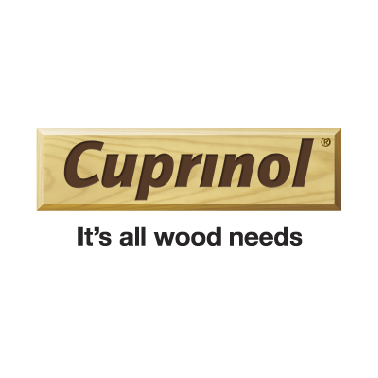 Släpp loss kreativiteten med upcycling Nu är tiden här då vi äntligen får inreda utomhus och njuta av ljuset och den ljumma vårvinden. Att skapa en utemiljö på ett hållbart och snyggt sätt är lätt om man bara är kreativ. Med rätt lasyr, olja eller färg kan du på ett enkelt och roligt sätt göra underverk med i princip vad som helst och sätta en personlig prägel på din uteplats. Återbruk och ”upcycling” är starka trender. Det gör att det inte behöver kosta så mycket att vara kreativ i trädgården och dessutom är det smart ur ett miljöperspektiv. Bortglömda innemöbler som samlar damm på vinden kan med fördel få nytt liv på uteplatsen och om du kikar i ditt förråd hittar du kanske massor av saker som går att återbruka. – Att inreda hållbart är som bekant något som ligger i tiden. Vi gillar trenden och vill inspirera våra kunder till att även tänka hållbart när det gäller sin uteplats. Det har verkligen blivit ett extra vardagsrum för många, säger Christian Pallesen, Nordisk Senior Brand Manager på AkzoNobel.  Den mångsidiga lastpallenNågot som används mycket inom återbruk är lastpallar. Många har använt dessa till att bygga bänkar och bord men vi släppt loss kreativiteten och tagit fram några nya pallkonstruktioner, som till exempel en skön daybed, läcker ljuskrona, praktiskt utekök och en stilren dubbelgunga. Allt för att skapa liv och funktion i trädgården. Kulörkollektion för dina trädgårdsprojektVill du behandla möblerna så de håller och skyddar länge är Cuprinols Dörr-& Fönsterfärg V perfekt för utemöblerna. Med den kan du måla om i princip vad som helst och ställa ut i trädgården. Den är perfekt för pallar och utemöbler, superenkel att måla med och ger bra skydd mot vädrets makter. I vår presenterar Cuprinol dessutom en kulörkollektion som går under namnet ”Creative Garden” med 12 härliga kulörer, och är speciellt framtagna för uteprojekten. Läs mer på: http://www.cuprinol.se/creative-garden/Med Cuprinols produkt Trädäcksolja Plus avsedd för tryckimpregnerat trä utomhus, kan du även passa på att fräscha upp terrassen. Trädäcksoljan har en vattenavvisande effekt som bidrar till att träet inte spricker eller bryts ned. En fördel med trädäcksoljan är också att den innehåller extra UV-skydd och du kan välja att pigmentera den i flera fina nyanser, för att få ännu längre hållbarhet.Cuprinol Trädäckolja Plus: 2,5L 379 kr/5L 691 kr, Cuprinol Dörr- & Fönsterfärg V: 1L 256,66 kr/2,5L 498 kr. Produkterna finns att köpa i bygghandeln. Så här behandlar du en pall för lång hållbarhet Tvätta rent med Cuprinol MålartvättSlipa ner ytan med sandpapper och borsta slipdammet. Slipa extra noga om pallen ska användas till att sitta på. Behandla med Cuprinol Grundolja Träbas V, så får träet ett riktigt bra skydd mot fukt. Måla ett lager med Cuprinol Trägrund V. Det gör att toppfärgen fäster ännu bättre. Hoppa över detta steg om du ska behandla med laserande produkt.Avsluta med att måla1-2 lager med Cuprinols snabbtorkande Dörr- & Fönsterfärg V eller Cuprinol Fasadlasyr, som framhäver trästrukturen. (Använd istället Cuprinol Ädellasyr om du ska lasera en yta som ska sittas på.) Närmaste återförsäljare hittar du på: http://www.cuprinol.se/om-cuprinol/hitta-butik För mer information kontakta: Meriem Manouchi, Trade Marketing Coordinator Sverige på AkzoNobelTfn: +46 40 35 50 00, E-post: meriem.manouchi@akzonobel.com